Gmail – Google Drive InstructionsGmail for St. Mike’s employees: Email Chris North at cnorth@champlain.edu and tell him you need a GMHEC email account for Project Ensemble.When your account is set up turn on Two Factor Authentication by clicking on this link and following these instructions – you’ll need your cell phone with you Automatically forward all emails that will go to this new gmail account to your regular work emailhttps://support.google.com/mail/answer/10957?hl=enAutomatically delete the emails in the gmail account after they were forwardedGo to settingsGo to “Forwarding and POP/IMAP”Change “keep Gmail’s copy in the Inbox”To “delete Gmail’s copy”Click on “save changes” on bottom of screenGoogle Docs for Middlebury employees: For Middlebury employees:How to log in (everybody has a Google docs account)https://mediawiki.middlebury.edu/wiki/LIS/Google_Apps#How_do_I_log_in.3FFor Saint Mike’s employees:Go to www.drive.google.com Use the same username/password as for the Gmail account you set upOr go from your Gmail account or just to google.com and click on the 9 dot square on the upper right side and choose “Drive”How to Save a shared folder or document that was shared with you to easily find the documents againClick on the link to the folder or document in your emailThe folder will open in your google drive (if you have google for personal as well make sure it’s opening in your work google drive)Right-Click on the folder name next to “My Drive” in the picture example below right-click on “Benefits”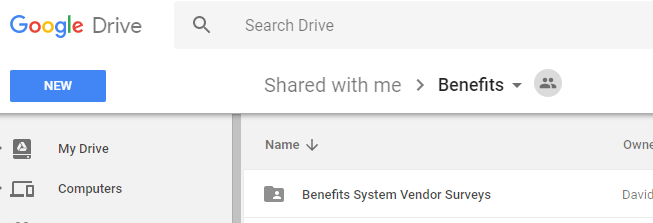 Click on “Add to my Drive”From now on when you go into google docs the folder will show up under “My Drive”